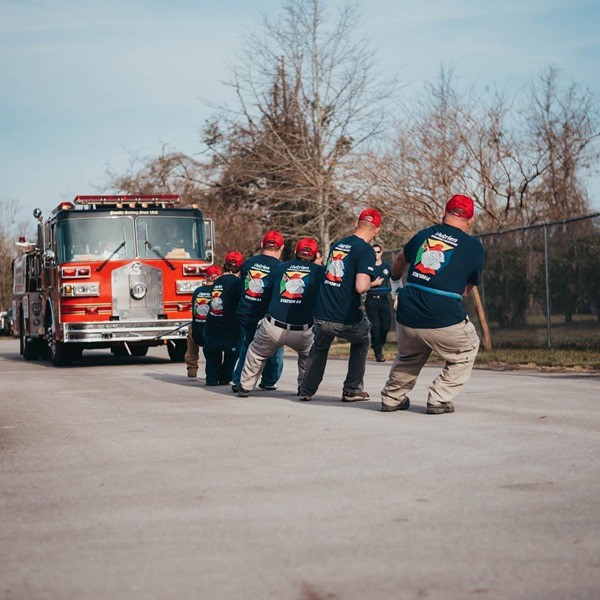 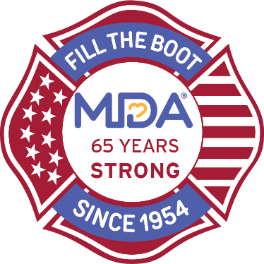 Local/Fire Department NameFire Engine PullMonth Day, 20XX • Time Location Location AddressJoin Local/Fire Department Name for a fun day of raising money for MDARegister a team or donate at: https://filltheboot.donordrive.com/event/enginepullFor more information, or to get involved, please contact: Name, XXX-XXX-XXXX, email